Δελτίο ΤύπουΜάρτιος 2021Το Κέντρο Ψηφιακής Τεχνολογίας (Hub) της Pfizer στην Θεσσαλονίκη σε συνεργασία με την Code.Hub προχωρά στην πραγματοποίηση του έκτου κατά σειρά bootcamp για την επιλογή εργαζομένων για το Κέντρο στην ειδικότητα Software & Cloud Engineering με απαραίτητη γνώση JAVA – ANGULAR  και AWSΜετά από τη διοργάνωση 5 πολύ επιτυχημένων bootcamps που κατέληξαν σε 78 προσλήψεις στο Κέντρο Ψηφιακής Τεχνολογίας της Pfizer είμαστε στην ευχάριστη θέση να ανακοινώσουμε ότι το Software and Cloud Engineering Academy καλωσορίζει και αυτή τη χρονιά για έκτη συνεχόμενη φορά αποφοίτους τεχνολογικών σχολών πολυτεχνείων και σχολών πληροφορίκης  την εβδομάδα 1-5 Απριλίου. Η κ. Γκέλυ Ηλιοπούλου, Human Resources Manager στο Digital & Technology Hub της Pfizer δήλωσε σχετικά: «Με ιδιαίτερη ικανοποίηση ετοιμαζόμαστε να υποδεχθούμε τους υποψήφιους μας στο έκτο bootcamp του Κέντρου με στόχο να επιλέξουμε τους καλύτερους, οι οποίοι θα εργαστούν κοντά μας και θα βοηθήσουν στην υλοποίηση των έργων του Κέντρου με σκοπό τη βελτίωση της καθημερινότητας των ασθενών.»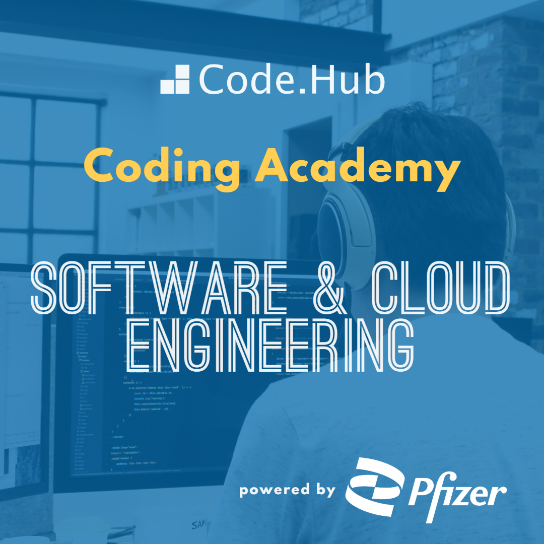 Η εκπαίδευση θα διαρκέσει περίπου 4 εβδομάδες και περιλαμβάνει 110 ώρες διαλέξεων και εργαστηρίων σε πραγματικά case studies και έργα με τη χρήση διαδικτυακών αιθουσών διδασκαλίας και online πλατφορμών συνεργασίας.  ΑτζένταΈναρξη: 01 – 05 Απριλίου 2021
Λήξη: 28 Απριλίου 2021Η εκπαίδευση θα λάβει χώρα:

Καθημερινές –  (18.00 – 21.15)
Σαββατοκύριακα –  (10.15 – 17.45)Όλοι οι συμμετέχοντες θα λάβουν πιστοποίηση συμμετοχής στο 6ο bootcamp της Pfizer.Για περισσότερες λεπτομέρειες για τα απαραίτητα προσόντα οι ενδιαφερόμενοι μπορούν να δουν εδώ και εδώΑιτήσεις γίνονται δεκτές έως την Παρασκευή 26 Μαρτίου.Για περισσότερες πληροφορίες: Μίκα Παπαηλιού / External Communications Manager, Pfizer HellasEmail: tsampika.papailiou@pfizer.com / τηλ.  +30 6944772699Βιβή Ντριγκόγια / Sr Project manager, D&T HUB communications, Pfizer D&T HUBEmail: paraskevi.ntrigkogia@pfizer.com / τηλ. +30 6941590221Pfizer Inc: Καινοτομούμε για να αλλάξουμε τις ζωές των ασθενώνΣτη Pfizer, χρησιμοποιούμε την επιστήμη και τους παγκόσμιους πόρους μας για τη βελτίωση της υγείας και της ευεξίας σε κάθε στάδιο της ζωής. Εργαζόμαστε για να θέσουμε τα πρότυπα όσον αφορά την ποιότητα, την ασφάλεια και την αξία στην ανακάλυψη, ανάπτυξη και παραγωγή φαρμάκων. Το διαφοροποιημένο χαρτοφυλάκιο προϊόντων υγείας που διαθέτουμε, περιλαμβάνει βιολογικά φάρμακα, φάρμακα μικρών μορίων, εμβόλια, καθώς  και πολλά από τα πιο γνωστά παγκοσμίως, προϊόντα προσωπικής υγιεινής και φροντίδας. Οι συνεργάτες της Pfizer στις αναπτυγμένες και τις αναπτυσσόμενες χώρες ασχολούνται καθημερινά με την προώθηση της καλής υγείας, της πρόληψης, της αντιμετώπισης και θεραπείας των ασθενειών που αποτελούν πρόκληση για την εποχή μας. Συνεπείς με την ευθύνη μας ως παγκόσμια πρωτοπόρος βιο-φαρμακευτική εταιρεία, συνεργαζόμαστε με κυβερνητικούς και τοπικούς φορείς για τη βελτίωση της πρόσβασης σε αξιόπιστη, οικονομικά προσιτή υγειονομική περίθαλψη σε όλο τον κόσμο. Για περισσότερα από 150 χρόνια, η Pfizer εργάζεται για να κάνει τη διαφορά για όλους όσους βασίζονται σε εμάς. Για να μάθετε περισσότερα σχετικά με τις δεσμεύσεις μας, παρακαλούμε επισκεφθείτε τη διεύθυνση www.pfizer.grΚΕΝΤΡΟ ΨΗΦΙΑΚΗΣ ΤΕΧΝΟΛΟΓΙΑΣ ΚΑΙ ΚΑΙΝΟΤΟΜΙΑΣ PFIZERΑναπτύσσουμε καινοτόμες ψηφιακές λύσεις που οδηγούν σε καινοτομίες που αλλάζουν τις ζωές των ασθενών.  Εργαζόμαστε  με αριστεία, θάρρος, ισότιμη αντιμετώπιση και χαρά για να εφαρμόσουμε τις βέλτιστες  ιδέες όσο το δυνατόν γρηγορότερα.Όραμα Στοχεύοντας να κερδίσουμε τον ψηφιακό αγώνα του φαρμακευτικού κλάδου,  προσπαθούμε να παρέχουμε ψηφιακές λύσεις υγειονομικής περίθαλψης για τη βελτίωση της ζωής των ασθενών παγκοσμίως.Πώς δουλεύουμεΕφαρμόζουμε μια προσέγγιση με επίκεντρο τον ασθενή, για να αναπτύξουμε ψηφιακές λύσεις Προσπαθούμε καθημερινά να είμαστε όλο και πιο χρήσιμοι για τη ζωή των ασθενών μας μέσω  καινοτομιών.Παραδίδουμε αποτελέσματα μετά από πολυεπιστημονική προσέγγιση Επιδιώκουμε την εφαρμογή σύγχρονων διαδικασιών που οδηγούν σε μετρήσιμα αποτελέσματα σε πολλά πεδία, από τη θεραπευτική, έως τη σχεδιαστική σκέψη, την ανάλυση δεδομένων και την Τεχνητή Νοημοσύνη.Είμαστε τμήμα  ενός παγκόσμιου δικτύουΕίμαστε μια ομάδα  διαφορετικών ανθρώπων, με επαφές σε όλο τον κόσμο , που αλληλεπιδρά με το εξωτερικό τοπικό «οικοσύστημα» για τη διευκόλυνση  συνεργασιών με γνώμονα την αμοιβαία εξέλιξη.Χρησιμοποιούμε μια ευέλικτη διαδικασία συν-δημιουργίαςΣυνεργαζόμαστε με συναδέλφους, συνεργάτες, ασθενείς, παρόχους υγειονομικής περίθαλψης και άλλους από όλο τον κόσμο, για να επιταχύνουμε καινοτομίες και να παρέχουμε ολοκληρωμένες λύσεις όσο το δυνατόν γρηγορότερα.Το παγκόσμιο δίκτυό μαςΤο Κέντρο Ψηφιακής Τεχνολογίας και Καινοτομίας της Pfizer είναι τμήμα  του δικτύου της Pfizer.Το ευρύ δίκτυο ειδικών μας περιλαμβάνει από νεοφυείς επιχειρήσεις στο χώρο της υγείας ως  και γνωστές  εταιρείες τεχνολογίας. Είμαστε επίσης μέλος μίας πληθώρας πρωτοβουλιών καινοτομίας. Μάθετε περισσότερα για εμάς.PP-PFE-GRC-0718-MAR21